السيرة الذاتية المختصرة Short CV البيانات الأساسيةBasic information      الاسم باللغة العربية:مى محمود هاشم شمسمى محمود هاشم شمسمى محمود هاشم شمسمى محمود هاشم شمسMai Mahmoud Hashem ShamsMai Mahmoud Hashem ShamsFull Name in English: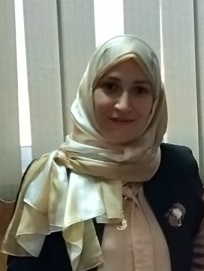 المؤهلات العلمية:دكتوراه هندسة الطرق - قسم الهندسة المدنية - كلية الهندسة جامعة بورسعيد.دكتوراه هندسة الطرق - قسم الهندسة المدنية - كلية الهندسة جامعة بورسعيد.دكتوراه هندسة الطرق - قسم الهندسة المدنية - كلية الهندسة جامعة بورسعيد.دكتوراه هندسة الطرق - قسم الهندسة المدنية - كلية الهندسة جامعة بورسعيد.-Ph.D. of Highway Engineering – Civil Engineering Department - Faculty of   Engineering, Port Said University.-Ph.D. of Highway Engineering – Civil Engineering Department - Faculty of   Engineering, Port Said University.Scientific qualifications:الوظيفة الحالية:مدرس هندسة الطرق والمطارات - قسم الهندسة المدنية - كلية الهندسة - جامعة قناة السويسمدرس هندسة الطرق والمطارات - قسم الهندسة المدنية - كلية الهندسة - جامعة قناة السويسمدرس هندسة الطرق والمطارات - قسم الهندسة المدنية - كلية الهندسة - جامعة قناة السويسمدرس هندسة الطرق والمطارات - قسم الهندسة المدنية - كلية الهندسة - جامعة قناة السويسLecturer of Highway and Airport Engineering - Civil Engineering Department –Faculty of Engineering – Canal University. SuezLecturer of Highway and Airport Engineering - Civil Engineering Department –Faculty of Engineering – Canal University. SuezCurrent position:                                                                                                      مجال التميز البحثي والتخصص الدقيق هندسة الطرق – الخلطات الاسفلتية – انشاء الطرق على التربة الضعيفةهندسة الطرق – الخلطات الاسفلتية – انشاء الطرق على التربة الضعيفةهندسة الطرق – الخلطات الاسفلتية – انشاء الطرق على التربة الضعيفةهندسة الطرق – الخلطات الاسفلتية – انشاء الطرق على التربة الضعيفةHighway engineering- Asphalt mixtures- Pavement construction on weak soilHighway engineering- Asphalt mixtures- Pavement construction on weak soilSpecialty Mai_shams@eng.suez.edu.egMai_shams@eng.suez.edu.egEmail:Fax:01003314143Mobile Phone:Contact Information:الإنجازات العلمية:Scientific Achievements: ابحاثابحاثابحاث1- الخلطات الأسفلتية الكثيفة عالية الثباتبإستخدام ركام أصغر حجماً2- انشاء أرصفة الطرق على التربة الطينية الضعيفة المحسنة باستخدام الجير الحى3- تأثير وجود تربة الطين الضعيف على التصميم الإنشائي لقطاعات الطرق 1-HIGH STABILITY DENSE ASPHALT MIXTURE WITH REDUCED MAXIMUM SIZE AGGREGATE2- Constructing Highway Pavements over Soft Clay Soil Improved by Quicklime3- Effect of the Presence of Soft Clay on the Structural Design of Highway Sectionsبراءات الاختراع:Patents: Submitted patent(s): Title of the patent: cyclic loading model device جهاز نموذج التحميل الدورى المتحرك          No. of the patent: 2019/288Submitted patent(s): Title of the patent: cyclic loading model device جهاز نموذج التحميل الدورى المتحرك          No. of the patent: 2019/288Submitted patent(s): Title of the patent: cyclic loading model device جهاز نموذج التحميل الدورى المتحرك          No. of the patent: 2019/288Submitted patent(s): Title of the patent: cyclic loading model device جهاز نموذج التحميل الدورى المتحرك          No. of the patent: 2019/288